Муниципальное бюджетное  общеобразовательное учреждениеСемлевская средняя общеобразовательная школа №1Вяземского района Смоленской области215133, Смоленская область, Вяземский район, с. Семлево, ул. Советская,  д.1. т. 8(48131)3-26-68Тема:«Использование интегративного подхода и  технологии КВО в работе школьного лесничества «Зелёная волна» Всероссийский  юниорский лесной конкурс «Подрост»Номинация:  «Школьные лесничества – программно – методическое сопровождение деятельности»	Выполнила руководитель        школьного лесничества Бальчус Ирина Михайловна2019 годВведение	                             «Ещё в начале ХХ века В.И.Вернадский предупреждал,                                              что наступит время, когда людям придётся                                              взять на себя ответственность                                              за развитие человека и природы»                                             (из выступления В.В.Путина на заседании                                              Государственного совета по вопросу                                              об экологическом развитии РФ в интересах                                              будущих поколений 27 декабря 2016 года)Проблема.В современном образовании происходит развитие новых тенденций, связанных с расширением содержания и функций сферы субъектного социального опыта учащегося, способствующие становлению его ценностных ориентаций.      Как известно, экологизация процесса обучения и воспитания подрастающего поколения стала одним из направлений  государственной политики в области образования. Согласно действующему «Закону Российской Федерации об охране окружающей среды» в России установлена система всеобщего, комплексного и непрерывного экологического образования и воспитания, включающая в себя весь процесс образования.В качестве основной цели экологического образования ставится формирование личности с экоцентрическим типом экологического сознания.Выделяется важность решения задач формирования:а) адекватных экологических представлений; б) бережного отношения к природе; в) системы умений, навыков и стратегий взаимодействия с природой. (С.Д. Дерябо и В.А. Ясвин).С особой остротой стоит вопрос формирования природоохранных ценностей,  основу которого составляют следующие принципы:•	Принцип единства - все мы являемся частью природы. •	Принцип смирения - мы представляем собой ценный вид, однако не более важный, чем другие. Все живые существа, включая человека, имеют свою значимость. •	Принцип уважения к природе - каждое живое существо имеет право на жизнь. Наличие этого права не зависит от степени его полезности для нас. •	Принцип сотрудничества - наша роль заключается в понимании и сотрудничестве с природой, а не в ее завоевании. •	Принцип любви, заботы и радости - лучшее в жизни - не материальное. •	Принцип охраны природы - недостойно человека быть причиной преждевременного исчезновения каких-либо видов, существующих в природе. •	Принцип "Чти свои корни" - Земля без нас сможет существовать, а мы без нее - нет, истощенная Земля - истощенная экономика. •	Принцип "Непосредственный опыт - лучший учитель" - чтобы любить и понимать природу и самого себя, необходимо затратить время на непосредственное познание, чувственное восприятие воздуха, воды, почвы, растений, животных и других компонентов природы. Теоретического изучения Земли по книгам и телевизионным программам недостаточно. •	Принцип "Люби свой край" - изучайте и любите природу своего края, живите в согласии с ней, ступайте по Земле с осторожностьюКаким же образом добиться этой цели, руководствуясь принципами, не теряя со стороны школьников интереса к обучению, к практической деятельности,  желания бескорыстно помогать природе и совершать добрые дела?Состояние окружающей среды сейчас волнует каждого, так как от этого зависит здоровье человека. В то же время практика показывает, что учащиеся хорошо ориентируется, знают сущность глобальных экологических проблем, но плохо представляют, как эти глобальные мирового уровня проблемы проявляются в конкретных ситуациях, вокруг нас. Недостаток этих знаний должен восполняться не только за счет введения предмета экологии, но и в результате экологизации других школьных предметов, в частности, географии, истории, физики, делая их изучение более значимым и путём интеграции данных предметов с программой работы школьного лесничества. Согласно Федеральному образовательному стандарту, личностные результаты освоения основной образовательной программы среднего (полного) общего образования должны отражать сформированность бережного отношения к природе. Сегодня важен новый взгляд на природоохранную деятельность школьников как на ценность и фактор воспитания интеллигентности и цивилизованности, экологического отношения к природе. Формирование природоохранных ценностей связано с системой непрерывного экологического образования, экологией личности (концепция Б.Т. Лихачева).В любой школе процесс формирования природоохранной ориентации у учащихся содержит две подсистемы (учебную –занятия по программе и внеучебную –проведение внеклассных мероприятий).    Школьное лесничество – это не новь, а вернувшаяся реалия дня. Одна из масштабных задач, стоящих перед человечеством, - воспитание человека с новым мышлением и правильным отношением к природе. Многое в её реализации способна сделать система образования. Такие качества, как позитивное отношение к природе, понимание её законов, сути происходящих в ней явлений и процессов, должны вырабатываться не только на уроках, но и во внеурочной деятельности. Целью работы является повышение уровня качества деятельности по воспитанию духовно развитого человека, развитие гармоничной личности, сформированности его нравственности через практическую и просветительскую деятельность  в области лесного хозяйства. Основные задачи: Образовательная: углубить знания.Развивающая: развить навыки самостоятельной исследовательской работы.Практическая: применять определенные знания в конкретных делах.Воспитательная: воспитывать чувство бережного отношения к природе.Изучение природы родного края;Забота о состоянии природных ландшафтов;Систематические наблюдения за состоянием окружающей среды;Созидательный труд в природе;Сбор семян дикорастущих и декоративных растений;Изучение истории родного края, культуры, национальных традиций, обычаев и фольклора, связанного с природой;Участие в создании выставок, рисунков, плакатов, фотографий на экологические темыПропаганда и формирование здорового образа жизни;Пропагандистская работа по охране природы: выпуск газет, плакатов, проведение бесед, диспутов, массовых мероприятий по охране природы;Участие в районных, областных и всероссийских акциях по охране природыОрганизационные принципы•добровольность вступления•обязательность участия вступившего в делах лесничества•самоуправление учеников•отсутствие авторитарности•чёткость и конкретность в планировании работ•разнообразие форм работы•поощрение лучших•сочетание труда и отдыха•перспективность (непрерывный рост) Характеристика концептуальных моделей обеспечения учебно-воспитательного процесса в школьном лесничестве.Мы гордимся своим великим прошлым, 145-летней историей, традициями Семлевской школы №1. Но ведь традиции живы только тогда, когда появляется остросовременное содержание. Речь идёт об организации работы школы в режиме, позволяющем наиболее полно объединить учебную и внеучебную сферы деятельности ребёнка, сформировать образовательное пространство школы, способствующее реализации индивидуальных образовательных маршрутов обучающихся, объединить в единый функциональный комплекс образовательный, воспитательный и оздоровительный процессы. И одним из факторов становления такого режима является организация работы школьного лесничества, действующего с 2013 года. Образовательная деятельность в школьном лесничестве – деятельность, направленная на реализацию образовательного процесса и осуществляемая в соответствии с образовательными программами. Одной из составляющих лесоэкологической культуры является лесоэкологическая грамотность, т.е. владение знаниями, умениями и навыками. Формирование лесоэкологической грамотности членов школьных лесничеств и является основной целью образовательного процесса. Организация образовательного процесса проводится:индивидуально и в объединении;с краткосрочным и долгосрочным периодом обучения;с постоянным и переменными составами рабочих групп;    - через реализацию технологии разновозрастного коллективного взаимообучения.Независимо от используемой образовательной программы, механизм реализации образовательной деятельности в школьном лесничестве остается единым и осуществляется поэтапно через внедрение инновационных технологий и методов.Образовательный процесс в школьном лесничестве реализуется разноуровнево, в соответствии с возрастом детей. На каждом уровне меняется не только содержание образовательного процесса, но меняются задачи, формы и методы взаимодействия,  способствующие их решению.       Для выявления усвоения обучающимися изучаемой программы школьного лесничества имеются диагностические карты на основе требований результатов учащихся.   Эффективность образовательной деятельности школьного лесничества – это соотнесенность полученных результатов с целями и ожидаемыми результатами, она отслеживается по следующим показателям:соответствие достигнутых результатов целям и задачам деятельности объединения;степень удовлетворенности всех участников образовательного процесса (участковых лесничих, руководителя, школьников-членов лесничества и их родителей) организацией данной деятельности;результативность участия членов ШЛ в мероприятиях различного уровня;достижения руководителя школьного лесничества (приложение №2)Для достижения цели и получения ожидаемых результатов существует немало различных технологий и методик. Представляю эффективные и реальные, на мой взгляд, подходы к работе школьного лесничества в любой сельской школе в рамках реализации ФГОС. Интегративный подход к реализации программы школьного лесничества заключается:- в использовании интегративно-герменевтического метода;- «союза» образовательных программ школы и программы ШЛ;- широком использовании ЦОР- онлайн обученияКраткое описание интегративно-герменевтического метода.Дети по своей природе очень впечатлительны, ведь так много узнают, готовясь к взрослой жизни. Стремясь выведать как можно больше об окружающем мире и о своем месте в нем, они впитывают в себя буквально все.Они тянутся к умным, знающим и понимающим педагогам в надежде получить от них защиту, внимание и необходимые советы и знания, новое понимание смысла деятельности.Эту задачу  и решает герменевтический подход в воспитательно-образовательной работе школьного лесничества. Герменевтический подход в педагогике непосредственно обращен к проблеме выработки личностных смыслов, к ценностным аспектам педагогической деятельности. Педагогическая герменевтика решает задачу движения к идеалам духовности на основе гуманистического миропонимания.        Герменевтика – наука об искусстве понимания. Брокгауз и Эфрон (“Новый энциклопедический словарь”, т.13) называют герменевтику наукой, отклоняющей “всякие директивы, от кого бы они ни исходили”. А.П. Ершова и В.И. Букатов рассматривают герменевтику как науку об искусстве понимания как литературных, так и всяких других текстов: живописных, музыкальных, справочных и т.д.      С позиций герменевтики, воспитание – это обращение к психическому опыту субъекта, к его “жизненному миру”, который проявляется как переживание.    Герменевтическая воспитательная практика строится как работа с переживаниями детей, их воспоминаниями, ожиданиями, фантазиями. Важными атрибутами такого процесса становятся стихи, самодеятельные песни, эссе, автобиографические записки, дневники, письма, сочинения. Эти продукты детского вербального творчества должны быть приняты педагогом: не проанализированы и оценены, а признаны как личностная ценность взрослеющего человека, которому позволяется быть самим собой. Воспитание в духе герменевтики должно научить ребенка понимать окружающих людей, самого себя и окружающую среду. При применении интегративно-герменевтического метода социо-игровой стиль работы является эффективной педагогической технологией.Сегодня человеку для активного участия в жизни общества, реализации себя как личности необходимо постоянно проявлять творческую активность, самостоятельность, обнаруживать и развивать свои способности, непрерывно учиться и самосовершенствоваться. Поэтому, сегодня как никогда актуально “лучшее правило политики – не слишком управлять…” – т.е. чем меньше мы управляем детьми, тем более активную позицию они занимают в жизни.Сущность социо -игрового стиля работы его основатели Е. Ершова, В. Букатов определили такой формулировкой: “Мы не учим, а налаживаем ситуации, когда их участникам хочется доверять и друг другу, и своему собственному опыту, в результате чего происходит эффект добровольного и обучения, и научения, и тренировки”.Апробацию технологии интегративно- герменевтического подхода мы осуществили в рамках реализации требований ФГОС на занятиях школьного лесничества «Зелёная волна».Технология коллективного взаимообучения (КВО) в работе школьного лесничестваТеоретическое обоснование методики А. Г. Ривина, которая имеет различные названия: организованный диалог, сочетательный диалог, талгенизм (от слов таланты и гении), коллективное взаимообучение (КВО), коллективный способ обучения (КСО), работа учащихся в парах сменного состава, в значительной меро - заслуга его учеников и последователей: В. К. Дьяченко, М. Д. Брай-Термена, А. С. Соколова и др.Еще Я. А. Коменский в "Великой дидактике" оценивал обращенную мысль как катализатор мышления. Он писал: "Если нужно - откажи себе в чем-нибудь и плати тому, кто тебя будет слушать" и еще "Многое спрашивать, усваивать, учить других - тайны великой учености". Современная психология утверждает: мышление развивается через речь, следовательно КСО по праву входит в пакет развивающих педагогических технологий. Работа в парах сменного состава по определенным правилам позволяет плодотворно развивать у обучаемых самостоятельность и коммуникативные умения.Основные преимущества КВО:1) в результате регулярно повторяющихся упражнений совершенствуются навыки логических мышления к понимания;2) в процессе речи развиваются навыки мыследеятельности, включается работа памяти, идет мобилизация и актуализация предшествующего опыта и знаний;3) Участвуют все виды памяти: слуховая, зрительная, моторная, вербальная;4) каждый чувствует себя раскованно, работает в индивидуальном темпе;5) повышается ответственность не только за свои успехи, но и за результаты коллективного труда;6) отпадает необходимость в сдерживании темпа продвижения одних и понукании других учащихся, что позитивно сказывается на микроклимате в коллективе;7) формируется адекватная самооценка личности, своих возможностей и способностей, достоинств и ограничений;8) обсуждение одной информации с несколькими сменными партнерами увеличивает число ассоциативных связей, а следовательно, обеспечивает более прочное усвоение.Технология коллективного взаимообучения относится к популярным личностно-ориентированным технологиям обучения.По В.К. Дьяченко, обучение есть общение обучающихся и обучаемых. Вид общения определяет и организационную форму обучения. Исторический анализ показывает, что развитие способов обучения основывалось на применении различных видов общения:1) общение в паре (форма обучения – парная, где один учит другого);2) групповое общение (форма обучения – групповая, где один одновременно учит многих);3) общение в парах сменного состава (форма обучения – коллективная, где каждый учит каждого).Согласно теории В.К. Дьяченко в основу КВО должны быть заложены следующие восемь принципов:1. Завершенность: обучающийся имеет право переходить к изучению нового учебного материала, лишь прочно усвоив предыдущий;2. Интернационализм: обучение должно происходить на языках, представители которых принимают участие в учебном процессе;3. Дифференциальный подход: каждый из обучаемых может работать согласно своим возможностям и способностям;4. Всеобщее сотрудничество и взаимопомощь: любой учащийся, прошедший процесс обучения, должен приобрести навыки сотрудничества с другими; уметь оказывать помощь и уметь получать ее;5. Разновозрастность и разноуровневость: поскольку человек в жизни контактирует с людьми разного возраста и уровня, то это умение должно выработаться в учебном процессе;6. Разделение учебного труда: с одной стороны, чем будет большее разнообразие изучаемых тем, тем богаче общество в целом; с другой стороны, значительно легче усвоить тот или иной учебный материал, когда до этого в нем уже разобрался твой товарищ;7. Педагогизация населения: фактически любому человеку в своей жизни требуется кого-то учить, этому необходимо учиться в самом процессе обучения;8. Безотлагательная и непрерывная передача знаний: знания, вырабатываемые обществом, должны немедленно становиться содержанием учебного процесса.Технология коллективного взаимодействия включает три компонента: а) подготовку учебного материала; б) ориентацию учащихся; в) технологию хода самого учебного занятия.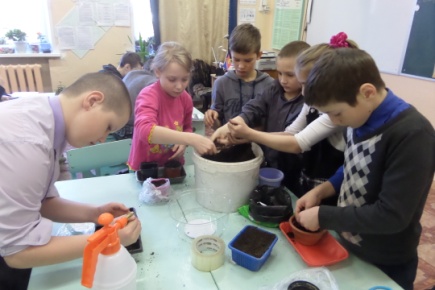 Проектирование обучающей системы:- подготовка учебного материала состоит в отборе учебных текстов, дополнительной и справочной литературы по теме занятия (или цикла занятий), расчленении учебного содержания на единицы усвоения (в авторском варианте - смысловые абзацы), разработке целевых заданий;- ориентация учащихся включает несколько этапов:1) подготовительный, имеющий целью сформировать и отработать необходимые общеучебные умения и навыки, а именно: а) ориентацию в пространстве; б) умение слушать партнера и слышать то, что он говорит; в) работа в шумовой среде; г) поиск нужной информации, использование листков индивидуального учета; д) умение переводить образ в слова и слова в образ. Эти умения отрабатываются- в ходе специальных тренинговых занятий.2) ознакомительный, имеющий различные модификации, общим элементом которых является усвоение "правил игры", сообщение целевых установок, указание на характер проработки и способов учета результатов занятий;Формы экологического просвещения, используемые в работе школьного лесничества.Ознакомительные.                 Исследовательские.            Творческие.Лекционно-семинарские           аналитические                 игровые      Экскурсионные.               Лабораторные           Оформительские                                                   Статистические                                                     Графические.                                         Агитационно-информационныеОдним из основных условий становления ценностных ориентаций учащихся выступает разнообразная социально значимая деятельность, осуществляемая как самим учеником самостоятельно, так и при активном участии других субъектов: ровесников и взрослых. Представители Вяземского лесничества, родители и члены ШЛ обустраивают вместе школьную территориюДля реализации процесса становления ценностных ориентаций учащихся в социально значимой деятельности экологической направленности, мы успешно внедряем модель социально-педагогического партнерства организованного с Вяземским лесничеством в лице участкового лесничего Киселёва Романа Михайловича. Экологическая социально значимая деятельность, организованная в условиях социально-педагогического партнерства, ориентирована на погружение ученика в процесс становления собственного социального опыта, отвечающего возможностям и устремлениям личности учащегося в ее самореализации, на создание специальных условий и оказание необходимой помощи воспитанникам в реализации свободного и ответственного выбора в воплощении социальных инициатив через участие в работе школьного лесничества. Цель социально-педагогического партнерства: формирование социально-активной личности средствами школьного лесничества. В ходе реализации программы социально-педагогического партнерства также решаются следующие задачи: 1. Формирование базовых компетентностей современного человека. - информационной (умение искать, анализировать, преобразовывать, применять информацию для решения проблем); - коммуникативной (умение эффективно сотрудничать с другими людьми); - самоорганизация (умение ставить цели, планировать, ответственно относиться к здоровью, полноценно использовать личностные ресурсы); - самообразование (готовность конструировать и осуществлять собственную образовательную траекторию на протяжении всей жизни, обеспечивая успешность и конкурентоспособность). - выявление профессионально сориентированных учащихся, проявляющих интерес и способности к дополнительным занятиям по природоведению, биологии, химии, экологии и смежным наукам.2. Создание условий для определения школьниками области сферы своей будущей профессиональной деятельности, ее продуктивного освоения и профессионального самоопределения. 3. Создание условий для развития устойчиво - положительного отношения к ценностям сообщество, творчество. Проведение экологических игр в дошкольной группеРеализация цели и задач предполагает: - создание благоприятных условий и возможностей для полноценного развития личности, расширение творческого потенциала учащихся; - создание условий проявления и мотивации творческой активности учащихся в различных сферах социально значимой экологической деятельности; - формирование социально-компетентной личности ученика Основные направления работы школьного лесничестваШкольное лесничество живёт следующими  направлениями работы - обучение (экологический всеобуч, творческое объединение), внеклассная работа в творческих группах (исследования, составление проектов, участие в научно-практических конференциях), практическая работа - применение экологических знаний в конкретных делах (школа саженцев, клумбоводство, посадка деревьев).Главное отличие обучения в лесничестве отличается от школьной программы тем, что все делают свою работу добровольно, выбирают тему для исследования самостоятельно. Любая работа в лесничестве, в том числе и учебно-познавательная, проводится во внеклассное время.Воспитательные возможности школьного лесничестваВ школьном лесничестве ребята учатся жить в коллективе, проявлять заботу о товарищах, уважать труд свой и своих друзей.Особенности профессии лесовода способствуют формированию  таких ценных черт характера как настойчивость в достижении цели, вера в успех своего дела.Трудовая деятельность школьников   способствует совершенствованию нравственного воспитания учащихся. Чем больше полезных дел сделают ребята своими руками, тем бережнее они будут относиться ко всему, что создано трудом окружающих их людей.Занятия в школьном лесничестве способствуют физическому развитию и укреплению здоровья детей. Расширение кругозора способствует осознанию своего места в природе, помогает формированию активной жизненной позицииТематические модули школьного лесничестваУ членов школьного лесничества разные интересы - кому-то нравится сажать лес, кому-то - изучать жизнь растений и животных или охранять муравейники и других лесных обитателей, кому-то нравится путешествовать, открывать для себя новые территории, узнавать историю родного края. Но все члены лесничества обязаны заботиться о природе, участвовать в работе лесничества, но это не значит, что нельзя выбрать себе занятие по душе. Группы единомышленников со сходными интересами формируют группы или модули работы:лесной модуль,эколого-исследовательская работа,культурно-просветительская деятельность, краеведение.Лесной модуль.Работа лесного сектора непосредственно связана с уходом за лесом и лесоразведением. За школьным лесничеством закреплена территория леса площадью 5 га. Члены лесного сектора организуют зимнюю подкормку птиц и зверей, изготавливают и развешивают искусственные гнезда, сажают деревья и кустарники, очищают лес от мусора, охраняют (огораживают) муравейники. Ребята работают на  питомнике лесничества.Посадочный материал используется для создания лесных культур на свободных территориях, а также для озеленения населенных пунктов.Основные виды выполняемой работы членами школьного лесничества:посадка и посев леса;уход за лесными культурами, содействие естественному лесовозобновлениюблагоустройство закреплённой территории и озеленение села Семлево;сбор семян древесно-кустарниковых пород;участие в проведении мероприятий по охране и защите лесов от пожара;охрана полезных насекомых, птиц, зверей; изготовление и развешивание искусственных гнездований;изготовление кормушек и подкормка птиц;расчистка леса от мусора;огораживание муравейников;обустройство зон отдыха и установка информационных щитов.Трудовая деятельность детей в школьном лесничестве способствует выработке у них практических умений и навыков, направленных на сохранение и приумножение природных богатств.Эколого-исследовательская работа.Этот модуль помогает учащимся правильно организовать исследования в природе и в школьных лабораториях, проводит подготовку к олимпиадам и конкурсам. Ведутся работы по изучению экологической обстановки в окрестностях родного села, на реке Семлёвка, родниках в окрестности поселка.                        В течение лета и работы эколого-краеведческого лагеря РОДНИК ребята работают ходят в походы, изучая флору и фауну местных лесов. Они знакомятся со способами лесовосстановления, заготовкой семян, учатся определять породы деревьев, изучают экологическое состояние лесного фонда.           Воспитанники школьного лесничества ежегодно принимают участие в  районных, конференциях и олимпиадах по экологии, в различных конкурсах.  Под руководством специалиста Вяземскго лесхоза Киселёва Р.М.  учащиеся  осуществляют замеры диаметров крон и стволов деревьев, расстояния между деревьями, изучают методы определения возраста  хвойных и лиственных пород, что дает школьникам возможность приобрести опыт и навык по проведению измерений деревьев, экологических исследований, обработке полученных результатов, опыт публичных выступлений, умение отвечать на вопросы, не теряться в новой жизненной ситуации, опыт общения с представителями науки, сверстниками.       Культурно-просветительская деятельность.Учащиеся проводят экологические занятия в младших классах, организовывают природоохранные акции в своем селе, пропагандируют идеи охраны природы через выступления агитбригады, состоящей из учащихся, склонных к артистичности. Сценарии пишут сами учащиеся по произведениям писателей или самостоятельно. Главная тема - природоохранная.Среди традиционных форм экологической работы можно выделить праздники и тематические дни.В начале учебного года в школе проводится экологическая праздник «Золотая осень» в рамках недели леса. Традиционно ко дню работников леса, который отмечается в третье воскресенье сентября, проводится «День леса», в марте - День воды, в апреле – День птиц и День Земли.На проводимых мероприятиях члены школьного лесничества выступают с агитбригадой. Одним из видов работы является организация и проведение экскурсий  по экологической  тропе               Агитационная и просветительская деятельность:-в образовательной организации созданы уголок в музее по охране природы «Сказки льна», уголок леса в кабинете географии;- агитбригада «Берегиня» выступает с интересными и яркими сообщениями, творческими проектами  (Ассорти-концерты  «Золотая осень», «Удивительное в природе», «Праздник урожая», «День птиц», «Экологический марафон», «Птичья трель», «Птичья азбука», «Птичий базар», «Я –житель планеты», «Книга рекордов животных», «Синичкин День», «В гостях у природы», «Жалобная книга природы»,);- проводятся конкурсы на природоохранные темы ( Неделя леса "Вам сегодня деревья шелестят "Спасибо", Эколого-познавательная игра «Лесные великаны», Круглый стол «Пойми язык живой природы», «Не уроните Землю»)- проводятся мероприятия и беседы с младшими школьниками: Экологически-познавательная экскурсия – игра «Тропинка Чудес», экологическая сказка «Смешарики в отпуске» «Путь тетрадки», «Осень, осень, милости просим», Творческий проект "Человек, он ведь с детства или никогда", "Стремительные и непостижимые" конкурсная программа для учащихся начальной школы  на Международный день птиц,  Путешествие по станциям «Тропа загадок»;                                                                                                                       Игра «Что? Где? Когда? Мир растений»                                       1 класс   Игровой классный час «Мир животных»                                      2 класс   «Вода, водоемы и окружающий мир»                                           3 класс Тематическая композиция «Лес – «зелёное золото». Это богатство страны!»  4 класс Воспитательное занятие «Заочное путешествие по Заповедникам»       4 класс Открытое занятие по внеурочной деятельности «Уроки доброты»   2-4 классы                                 Классный час по изучению Берёзовой рощи - устный журнал «Родная природа» 3 класс Экологическая сказка с элементами театрализации «Осенние чудеса 1-4 клПубликации в средствах массовой информации, освещающих работу школьного лесничества 3 (сайт znanio.ru›…shkolnogo_lesnichestva_zelyonaya_volna…видеоролик Волонтёры "Зелёной волны", статья «Совместная работа школьного лесничества Зелёная волна», план работы школьного лесничества "Зелёная волна", «Неделя леса в школе»)- проводятся мероприятия для дошкольников («Экологический светофор», «Лесные сказки», «Лесной КВН», «Не плачь, матушка Природа»);Другие мероприятия просветительской направленности для обучающихся образовательной организации (Творческий проект "С чего начинается Родина" , международные акции «Марш парков» и «Зеленая планета. Основными мероприятиями акций были: «Дни наблюдений птиц», конкурс фотографий, посвященный дню работников лесного хозяйства, был реализован проект «Посадим свой сад», акции «Помоги птицам!», «Красная книга», «Пожар в лесу», «Здоровый лес», «Наш дом – Земля», «Нет – несанкционированным свалкам!», «Очистим планету от мусора!», «Посади дерево – помоги природе!», «Сделаем наши родники и озера чистыми!», «Каждой птичке – своё гнездовье!», «Живи, Родник!», «Чистый берег» «Сделаем запасы» по сбору ягод боярышника и их засушки на зиму для кормления птиц, «Спаси муравейник», «Вам, зимующие птицы!», «Птичий дом», экологические конференции и экологические фотовыставки, экологические десанты «Чистая деревня – здоровая деревня» и операции «Чистота вокруг нас», «Закон и природа», конкурсы рисунка «Мир заповедной природы» и плаката «Кто, если не мы» и викторины, выступления членов ШЛ на классных часах «Как сделать мир вокруг нас чистым и уютным», «Охраняемые территории нашей области», игра «Птичий переполох», устный журнал «Птицы – наши друзья», конкурс поделок «Лесные дары», конкурс кроссвордов «Мир природы» День охраны окружающей среды, День Земли, День Леса, конференция «Мы и наша планета», экологический марафон). Также членами школьного лесничества проводится работа по внедрению ландшафтного дизайна на территории школы. У памятника погибшим односельчанам разбиты новые клумбы.  Разработано и изготовлено членами школьного лесничества:-  листовки (Берегите лесное богатство, Не допусти поджога);-  плакаты (Плакаты 3D Осенние краски, Человек-друг природы,); -  буклеты (Охраняй свой лес, Чем опасны лесные палы, Не только взрослые - и дети за сохранность леса в ответе!»Агитбригада «Берегиня» в составе 12 обучающихся провела экологические и юннатские праздники: Ассорти-концерты  «Золотая осень», «Праздник урожая», «День птиц», «Экологический марафон», Экологические акции:«Мусор – это серьезно» - акция против загрязнения села бытовым мусором. «Зеленый наряд села» - озеленение улиц. «Не сжигайте, люди, листья!» - против сжигания листьев и загрязнения атмосферы. «Заботу птичкам» - подкормка птиц в зимний период. «Экология души» - благотворительные акции. Международные акции: - День здоровья (7 апреля)- День Земли (22 апреля).Работа на экологической тропе «Забота»: очистка парка, Берёзовой рощи, ликвидация мусорной свалки в районе реки Семлёвка, Нивского и Стоячего (Семлёвского) озёр.Проведение выставок поделок из природного материала и композиций из цветов «Природа и фантазия» (сентябрь), «Рождественский букет» (январь).Экологический мониторинг:Сбор информации о состоянии окружающей среды села.Практическое исследование экосистем реки Семлёвка, Нивского озера, родника Надежда, Семлёвского озера. Проведение социологических опросов населения об удовлетворенности местным ландшафтом и природоохранной деятельностью. Участие в конкурсе «Зеленая планета», «Земля – наш общий дом» конкурсах по экологии. 
Членами ШЛ проведены экскурсии “Люби и знай свой край ”, выступления на классных часах «О родине негромко говорю» 
  Экологическая направленность обучения потребовала не только повышения качества биологической подготовки учащихся, но и поднятия значимости фенологических наблюдений, проведения натуралистических экскурсий, экспедиций, недель биологии и экологии, биоэкологических мониторингов, предметных признаков. 
Школьным лесничеством ведется экологическая работа среди учащихся, родителей, учителей и остального населения.Циклограмма интегрированных мероприятий:Выводы:Применение интегративного подхода и технологии КВО в работе школьного лесничества позволили Повысить показатели уровня сформированности экологической культуры подростков: экологическая грамотность, интерес к экологии как науке, воплощение экологических проблем в рисунках, эссе, сочинениях, готовность к природоохранной деятельности и успеваемость — позволяют определить эффективность экспериментальной работы (повышение уровня познавательной активности).Таблица 1. Результаты диагностики познавательной деятельности по методике Г.И. Щукиной, Т.И. Шамовой2. Уровень  формирования экологической культуры школьников обеспечивает соблюдение экспериментальных принципов: повышенного интереса к экологическим проблемам области, села; эмоционально-чувственной активности учащихся в обсуждении экологических ситуаций; делового уважительного отношения к субъектам творческой группы; ответственного участия в решении экологических проблем села; связи экологии и других предметов в системе интегрированного обучения.В сравнении прошлыми годами, подростки с устойчиво-негативным отношением к природе в 2019 году не выявлены.  3. Экспериментальная работа подтвердила эффективность формирования экологической культуры  подростков при использовании интеграции предметов с работой школьного лесничества. Изменилась активность участия обучающихся в различных мероприятиях.В ходе работы школьного лесничества мне больше всего нравится:МЕТОДИЧЕСКИЕ РЕКОМЕНДАЦИИОдной из важнейших задач, решаемой в процессе модернизации школьного экологического образования, является интеграция знаний учащихся о единстве человека и природы, которые они могли бы получить при внедрении интегрированных учебных предметов в систему общеобразовательных школ. Для этого необходим серьезный пересмотр содержания, форм и методов в работе школьного лесничества. Плюсы применения используемых методов, подходов и технологийШкольный возраст - это возраст стремления к познанию, возраст кипучей энергии, бурной активности, инициативности, жажды деятельности, важной особенностью которого является формирование самостоятельного, творческого мышления и действия. Важно не упустить основную фазу в общем процессе становления человека как личности, когда закладываются основы сознательного поведения, вырисовывается общая направленность в формировании нравственных представлений и социальных установок. Все это возможно реализовать, будучи членом школьного лесничестваСписок литературы 1.  Алиева, С.Ш. Интеграция научных знаний и концепция устойчивого развития: Автореф. дис. . канд. философ, наук /С.Ш. Алиева -М., 1998.-21 с.2. авт-сост.Г.А. Фадеева. Международные экологические акции в школе. 7-9классы ( Конференции, праздники, ролевые игры, театрализованные представления) – Волгоград: Учитель, 2006.3. Амонашвили, Ш.А. Основа целостности педагогического процесса / Ш.А. Амонашвили // Новое педагогическоемышление / Под ред. А.В. Петровского. -М., 1989. С, 168-169.4. Безрукова, B.C. Интеграционные процессы в педагогической теории и практике / B.C. Безрукова. — Екатеринбург: ПО «Север», 1994. — 47 с.5. Бобылева, Л. Д. Практика экологического воспитания / Л.Д. Бобылева // Биология в школе в школе. 1994. - № 3. - С.55-58.6. Гилязова, О.Г. Педагогические условия организации интегрированного обучения в сельской малокомплектнойшколе: Дис. . канд. пед. наук. / О.Г. Гилязова Киров, 2000. - 181с.7. Данюшенков, B.C., Гилязова, О.Г., Зайкин, М.И. Технологические подходы к обучению учащихся в сельской школе / B.C. Данюшенков, О.Г. Гилязова, М.И. Зайкин. Киров: Изд-во ВШУ, 2000. -141с.8. Дерябо, С.Д. Экологическая педагогика / С.Д. Дерябо, В.А. Левин — Ростов-н/Д: Изд-во Феникс, 1996. 480 с.9. Захлебина, Т.В. Межпредметная интеграция и её роль в повышении качества знаний и развитии школьников / Т.В. Захлебина // Наука и школа 1998. - № 5. - С. 2210. Кожевников, Г.А. Школьный учитель и охрана природы / Г.А. Кожевников. М.: Главнаука, 1926. — 156 с.11.Макиенко, О.П. Герменевтический подход в обучении [Текст] / О.П. Макиенко//Вектор науки ТГУ. – 2011.-3.-204-206 с.);12.Закирова А.Ф. Теоретические основы педагогической герменевтики [Текст] : автореф. дис. ... докт. пед наук 13.00.01 – Тюмень, 20012 – 314 с.СодержаниестраницыВведение 3Характеристика концептуальных моделей обеспечения учебно-воспитательного процесса в школьном лесничестве.5Интегративный подход к реализации программы школьного лесничества6Технология коллективного взаимообучения (КВО) в работе школьного лесничества8Направления  работы школьного лесничества «Зелёная волна»11Тематические модулиРезультативность применения данных подходов1214Выводы и рекомендации18Литература21Приложения22№ п/п.МероприятиеСроки исполненияОтветственныеОжидаемый результат1Исследовательская деятельность учащихся (участие в школьном и районном  НОУ)ЕжегодноЗам.директора по УРРеализация исследовательских проектов, участие в конкурсах и конференциях2Осенние праздникиЕжегодно Зам.директора по ВР, Развитие и углубление экологических интересов школьников3Участие в экологических конкурсах и олимпиадах разных уровнейЕжегодноУчителя-предметникиРеализация экологических проектов, призовое участие школьников в конкурсных программах4Практическая реализация экологической работы: экологические рейды, субботники, природоохранные акции (в том числе «Посади дерево», «Птичий дом» и т.д.), работа на учебно-опытном участке, походы и экскурсии.ЕжегодноЗам. директора по ВР; учителя-предметникиПрактическая помощь окружающей природе5Здоровьесберегающая составляющая экологического воспитания: Дни Здоровья, Месячник ЗдоровьяЕжегодноПреподаватели физкультуры и ОБЖРазвитие у детей навыков здоровьесбережения, правильного отношения к экологии6Комплекс мероприятий «Экология вокруг нас»:-благоустройство пришкольной территории;-озеленение школы и учебных кабинетов;- уход за территорией у обелисков и памятниковЕжегодноЗам.директора по ВР, - кл.руководителиСоздание в школе, вокруг нее, в родном селе благоприятной экологической обстановки7Проведение классных часов, тематических десятиминуток экологической и природоохранной направленностиЕжегодноКлассные руководителиСистематическая экологическая работа, развивающая правильное мировоззрение учащихсяКоличество детейУровни познавательной активности в начале Количество детейУровни познавательной активности в конце 2Нулевой 1Средний 2Нулевой 1Высокий (творческий)7Низкий 4Средний 7Низкий 3Высокий (творческий)5Средний 2Средний 5Средний 3Высокий (творческий)1Высокий (творческий)1Высокий (творческий)Для ученика•Объективная и всесторонняя картина мира, целостное мировоззрение и экологическая культура •Более заинтересованное, лично значимое и осмысленное восприятие знаний (мотивация) Возможности для развития интеллектуального творческого мышления •Более активное применение знаний на практике (прикладной характер) •Формирование и развитие УУД  •Снятие перегрузки в процессе обучения Для педагога, руководителя ШЛ•Возможность развернуть многомерную  картину мира в динамике, во множественных взаимосвязях •Расширение «горизонтов» в преподавании, новые перспективы деятельности •Стимул к поиску новых методических форм взаимодействия с учеником (педагогом) •Объединение усилий разных специалистов в решении общих проблем, учет ценностных ориентаций и мотивации обучаемых •Формирование, развитие и воспитание личности с учетом ее познавательных намерений, способностей и возможностей. •Становление экологического мышления учащихся •Получение качественно нового педагогического результата 